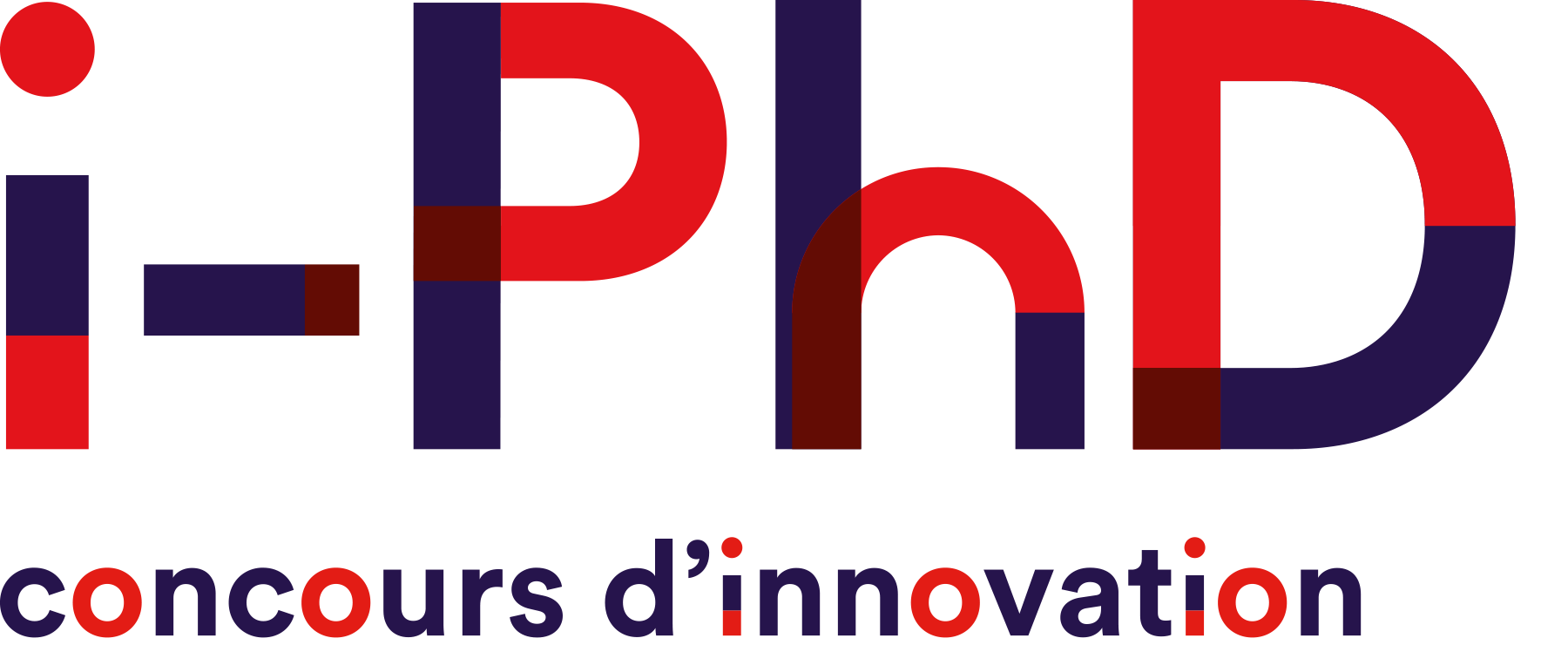 Dossier de candidature / Application FilePour remplir ce dossier, il est demandé au jeune Docteur, porteur du projet, d’être encadré dans son projet de recherche par un laboratoire de Recherche Publique et un Organisme de Transfert de Technologie (OTT). Les OTT regroupent notamment des Sociétés d’Accélération du Transfert de Technologies (SATT), des structures de valorisation des Organismes Nationaux de Recherche (ONR), des établissements, des organismes et des écoles d’ingénieurs. Il est également possible d’être accompagné par un incubateur de la recherche publique. Dans ce cas, il convient également d’identifier l’OTT de rattachement. En cas de doute sur l’identification de cet OTT, le jeune docteur peut se rapprocher de Bpifrance.Pour pouvoir soumettre sa candidature, chaque jeune docteur devra obtenir une lettre de recommandation de son OTT de rattachement. Il est possible, dans le cas où le candidat est accompagné par un incubateur de la recherche publique, de compléter le dossier de candidature d’une lettre de recommandation de l’incubateur en plus de celle de l’OTT. Il est rappelé que le dépôt d'une candidature entraîne la reconnaissance et l'acceptation de toutes les clauses du règlement du concours par le candidat, et que tous les projets doivent exclusivement être déposés sur la plateforme de dépôt de Bpifrance : https://www.demarches-simplifiees.fr/commencer/appel-a-candidature-concours-i-phd.Ce dossier peut être remplit en français ou en anglais.EQUIPE projet ET ACCOMPAGNATEURS / Project and support stucture PREPARATION DES PIECES A JOINDRE AU DOSSIER DE CANDIDATURE / Preparation of ATTACHMENTS to be subMitted with the application fileLes documents suivants sont à déposer sur la plateforme de Démarches Simplifiées :The following documents are to be submitted on Démarches Simplifiées :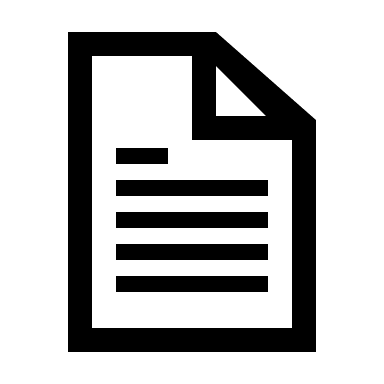 Joindre un CV (éventuellement les CV complémentaires de membres de l’équipe) Resume (including additional resumes for team members)Joindre la lettre de recommandation de l’OTT de rattachement OTT Recommendation letter 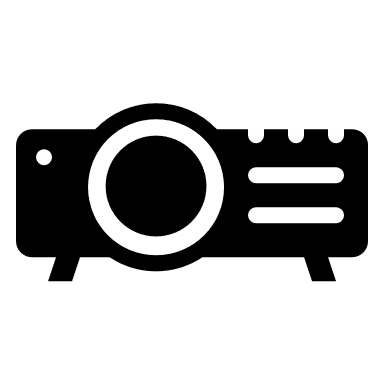 Joindre une vidéo de présentation de 1min 30sec de 300 Mo maximum Video presentation of 1’30 maximumJoindre un document complémentaire de présentation du projet de maximum 5 pages / slidesAdditional document presenting the project, 5 pages / slides maximumJoindre la lettre de recommandation de l’incubateur de la recherche publique Incubator recommendation letterJoindre les documents d’identité / Identity documentsJustificatif du statut de « jeune docteur » :pour les jeunes Docteurs : copie du diplôme de thèse ou du procès-verbal de soutenance / Thesis diplomapour les doctorants : attestation provisoire de dépôt (signée par l’école doctorale ou via le portail ADUM) ou un certificat de scolarité (si pas d’attestation provisoire de dépôt) / Provisional certificate of submission (signed by the doctoral school or via the ADUM portal) or an enrollment certificateCNI, passeport ou titre de séjour en cours de validité / Proof of identity (ID card, passport or residence permit)Justificatif de domicile de moins d'un an / Proof of residence dated within the last year DESCRIPTION du projet / project descriptionINFORMATIONS DETAILLEES SUR LE PROJET / additional information about the projectMotivationS pour le concours i-PhD / Motivation for i-PhD contestAjouter ce document complété et signé
dans le formulaire de dépôt de candidature sur Démarches-Simplifiées.frNom du projet / Project nameA renseigner par le porteur de projet et son laboratoireJeune docteur / Project LeaderJeune docteur / Project LeaderA renseigner par le porteur de projet et son laboratoireNom / NameA renseigner par le porteur de projet et son laboratoirePrénom / First nameA renseigner par le porteur de projet et son laboratoireDate de naissance / Date of birthA renseigner par le porteur de projet et son laboratoireNationalité / Nationality A renseigner par le porteur de projet et son laboratoireAnnée d’obtention du doctorat (date prévisionnelle pour les doctorants)/ Year of PhD completion (anticipated thesis date)A renseigner par le porteur de projet et son laboratoireSujet de la thèse / Thesis subjectA renseigner par le porteur de projet et son laboratoireAdresse mail / Email addressA renseigner par le porteur de projet et son laboratoireCoordonnées téléphoniques / Phone numberA renseigner par le porteur de projet et son laboratoireLaboratoire / LaboratoryLaboratoire / LaboratoryA renseigner par le porteur de projet et son laboratoireNom du laboratoire / Laboratory nameA renseigner par le porteur de projet et son laboratoireCode laboratoire (ou code UMR)A renseigner par le porteur de projet et son laboratoireDirecteur du laboratoire / Laboratory director A renseigner par le porteur de projet et son laboratoireTutelles / Supervising authoritiesA renseigner par le porteur de projet et son laboratoireAdresse du laboratoire / Laboratory addressA compléter par l’OTT associée au laboratoireOrganisme de Transfert de Technologie (OTT) Organisme de Transfert de Technologie (OTT) A compléter par l’OTT associée au laboratoireNom de l’organisme / OTT nameA compléter par l’OTT associée au laboratoireReprésentant / RepresentativeA compléter par l’OTT associée au laboratoireAdresse mail / Email addressA compléter par l’OTT associée au laboratoireAdresse / AddressA compléter par l’Incubateur associéIncubateur de la recherche publique Incubateur de la recherche publique A compléter par l’Incubateur associéNom de la structure / Incubator nameA compléter par l’Incubateur associéReprésentant / RepresentativeA compléter par l’Incubateur associéAdresse mail / Email addressA compléter par l’Incubateur associéCoordonnées téléphoniques / Phone numberA compléter par l’Incubateur associéAdresse / Address Date :Signature du jeune docteur Date :Signature du Directeur de laboratoire (et cachet)Date : Signature du Représentant de l’Organisme de Transfert de TechnologieDate :Signature du Représentant de l’incubateur de la recherche publiqueRésumé du projet (10 lignes max) – NON CONFIDENTIEL / Project summary (10 lines) – NON CONFIDENTIALType d’innovation / Innovation type (Indiquez le choix qui qualifie le mieux votre projet par une croix)Domaine visé / Targeted field(Indiquez le choix qui qualifie le mieux votre projet par une croix)Avantage technologique / facteur différenciant / Technological Advantage / Differentiating Factor(Etat de l’art académique et industriel pour votre technologie, forces/faiblesses et gains attendus concernant votre projet).Marchés visés / potentiels de valorisation / Targeted Markets / Business modeling ideas(Première indication des marchés cibles et futurs usages, principaux concurrents et avantages concurrentiels attendus, mise en place de protection de la Propriété Intellectuelle (marques, brevet, etc).Maturité technologique / Technological Maturity(Niveau de TRL : premiers résultats, développement du produit (recherche, prototype testé, etc).Ecoresponsabilité / Eco-responsibilityMotivation et réflexion sur les aspects environnementaux du projet (points d'attention sur les impacts négatifs à réduire, et les impacts positifs à développer)Présentation de l’équipe / Team Presentation(Avez-vous une équipe déjà constituée sur ce projet ? Quels sont les différents profils de votre équipe ? Comment projetez-vous l’évolution de cette équipe dans les 12 prochains mois ? Pensez à joindre vos CV en pièce jointe).Validations techniques et marché attendues sur les 12 prochains mois / Technical and market validations expected over the next 12 months(Verrous à lever, avancées attendues sur les prochains mois (résultats/livrables/avancées attendues en termes de recherche).Principales motivations pour une aventure entrepreneuriale / Main motivations for an entrepreneurial adventure(Une demi-page maximum / half a page maximum)Avantages attendus en tant que lauréat du concours / What do you see as the contest’s main added value(Une demi-page maximum / half a page maximum)